ЗАЯВА НА ОТРИМАННЯ EIC-КОДУ ТИПУ Х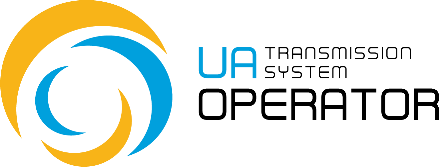 ТОВ «ОПЕРАТОР ГАЗОТРАНСПОРТНОЇ СИСТЕМИ УКРАЇНИ» / APPLICATION FOR EIC TYPE X ASSIGNING TO THE LLC Gas TSO of UkraineРеквізити Заявника / Information of the assignee Тип Заявника (оберіть один із варіантів) / Type of the Assignee (choose one option):Мета заяви (оберіть необхідний варіант/варіанти) / Purpose of the application (choose one or several options):Цією заявою Заявник надає згоду/дозвіл на обробку та публікацію персональних даних. Підписуючи цю заявку на присвоєння коду ЕІС типу Х, Заявник погоджується на передачу інформації в даній заявці третій стороні для адміністративних цілей. / By signing this application the assignee agrees / allows to process and publish personal data. By signing this application for EIC Type X assigning, the assignee agrees for transfer of of the information therein to a third party for administrative purposes.Цією заявою Заявник погоджується отримати інформацію щодо коду ЕІС типу Х на електрону пошту зазначену в заяві. / By signing this application the assignee agrees to receive the information on the EIC Type X on email indicated in the application.Дата складання / Date Код ЄДРПОУ / Registration number Повне найменування згідно з установчими документами / Full name in accordance with founding documentsПрізвище, ім'я, по батькові контактної особи / Name and surname of the contact personТелефон (служб./моб./факс) / Telephone (work, mob, fax)E-mailсуб'єкт ринку природного газу, що займається оптовою купівлею-продажем або постачанням газу / natural gas market participant, acting as a natural gas trader or supplierсуб'єкт ринку природного газу, що займається видобутком (виробництвом) газу  / natural gas market participant, acting as a natural gas producerспоживач, що приєднаний безпосередньо до газотранспортної системи / direct consumerоператор газорозподільної системи / distribution system operatorоператор газосховища / storage system operatorоператор установки LNG / LNG system operatorотримання коду ЕІС типу Х / receipt of EIC Type XЗаповнюється оператором / To be filled-in by the TSOxреєстрації ЕІС виданого іншим видавничим бюро / registration of EIC issued by other LIOЗаповнюється заявником / To be filled-in by the assigneeдеактивації коду ЕІС типу Х / deactivation of EIC Type XЗаповнюється заявником / To be filled-in by the assigneeПосада / Position_________________(підпис / signature)ПІБ особи, уповноваженої представляти Сторону / Name and surname of authorized representative